БАШKОРТОСТАН  РЕСПУБЛИКАҺЫ                                           РЕСПУБЛИКА БАШКОРТОСТАН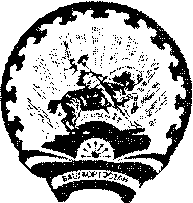                  СТӘРЛЕБАШ РАЙОНЫ                                                                              СОВЕТ     МУНИЦИПАЛЬ  РАЙОНЫНЫҢ                                                        СЕЛЬСКОГО ПОСЕЛЕНИЯ      ХӘЛЕКӘЙ АУЫЛ СОВЕТЫ			                              ХАЛИКЕЕВСКИЙ СЕЛЬСОВЕТ             АУЫЛ БИЛӘМӘҺЕ                                                                    МУНИЦИПАЛЬНОГО РАЙОНА                   СОВЕТЫ                                                                                  СТЕРЛИБАШЕВСКИЙ РАЙОН453187,  Хәлекәй  ауылы, Үзәк урамы,4                                        453187, с.Халикеево, ул.Центральная, 4тел.(34739)2-46-40, 2-46-42                                                                тел.(34739)2-46-40, 2-46-42                  КАРАР                                    № 104 -1                            РЕШЕНИЕ        «25» май  2022 й.                                                                «25» мая 2022 г.             Об утверждении Правил определения размера платы по соглашению об установлении сервитута в отношении земельных участков, находящихся                          в муниципальной собственности сельского поселения Халикеевский сельсовет муниципального района Стерлибашевский район Республики Башкортостан    В соответствии с подпунктом 3 пункта 2 статьи 39.25 Земельного кодекса Российской Федерации, Постановлением Правительства Республики Башкортостан от 2 июня 2015 года N 201 "Об утверждении Правил определения размера платы по соглашению об установлении сервитута в отношении земельных участков, находящихся в государственной собственности Республики Башкортостан, и земельных участков, государственная собственность на которые не разграничена" Совет сельского поселения Халикеевский сельсовет муниципального района Стерлибашевский район  Республики Башкортостан решил:Утвердить Правила определения размера платы по соглашению об установлении сервитута в отношении земельных участков, находящихся в муниципальной собственности сельского поселения Халикеевский сельсовет муниципального района Стерлибашевский район Республики Башкортостан, согласно приложению к настоящему решению.Установить, что Правила определения размера платы по соглашению об установлении сервитута в отношении земельных участков, находящихся в муниципальной собственности сельского поселения Халикеевский сельсовет муниципального района Стерлибашевский район Республики Башкортостан, вступают в силу с момента вступления в силу данного решения.Обнародовать настоящее решение на информационном стенде в здании администрации сельского поселения Халикеевский сельсовет по адресу: Республика Башкортостан, Стерлибашевский район, с.Халикеево, ул. Центральная, дом 4 и разместить в сети общего доступа «Интернет» на официальном сайте сельского поселения: https://halikeevo.ru/.Контроль исполнения данного решения оставляю за собой.Глава сельского поселения Халикеевский сельсовет муниципального района Стерлибашевский район  Республики Башкортостан                                                              Ф.С.Багаутдинов.                                                   Приложение № 1к решению Совета сельского поселения Халикеевский сельсовет муниципального района Стерлибашевский район Республики Башкортостанот 25 мая 2022 года № 104ПРАВИЛА ОПРЕДЕЛЕНИЯ РАЗМЕРА ПЛАТЫ ПО СОГЛАШЕНИЮ ОБ УСТАНОВЛЕНИИ СЕРВИТУТА В ОТНОШЕНИИ ЗЕМЕЛЬНЫХ УЧАСТКОВ, НАХОДЯЩИХСЯ В МУНИЦИПАЛЬНОЙ СОБСТВЕННОСТИ СЕЛЬСКОГО ПОСЕЛЕНИЯ ХАЛИКЕЕВСКИЙ СЕЛЬСОВЕТ МУНИЦИПАЛЬНОГО РАЙОНА СТЕРЛИБАШЕВСКИЙ РАЙОН РЕСПУБЛИКИ БАШКОРТОСТАН1. Настоящие Правила устанавливают порядок определения размера платы по соглашению об установлении сервитута в отношении земельных участков, находящихся в муниципальной собственности сельского поселения Халикеевский сельсовет муниципального района Стерлибашевский район Республики Башкортостан.2. Размер платы по соглашению об установлении сервитута в отношении земельных участков, находящихся в муниципальной собственности сельского поселения Халикеевский сельсовет муниципального района Стерлибашевский район Республики Башкортостан, предоставленных:а) в аренду, - определяется на основании размера арендной платы, исчисляемого для арендатора земельного участка, заключающего соглашение об установлении сервитута, согласно решению Совета сельского поселения Халикеевский сельсовет муниципального района Стерлибашевский район Республики Башкортостан от 27.04.2022 № 104 "Об определении размера арендной платы за земли, находящиеся в муниципальной собственности сельского поселения Халикеевский сельсовет муниципального района Стерлибашевский район Республики Башкортостан", и рассчитывается как 100 процентов от указанного размера арендной платы в год;б) в постоянное (бессрочное) пользование, пожизненное наследуемое владение, - определяется на основании размера земельного налога, установленного в отношении землепользователя, землевладельца, заключающего соглашение об установлении сервитута, и рассчитывается как 100 процентов от указанного размера земельного налога в год;в) в безвозмездное пользование, - определяется на основании кадастровой стоимости земельного участка и рассчитывается как 0,01 процента кадастровой стоимости земельного участка в год.3. Размер платы по соглашению об установлении сервитута в отношении земельных участков, находящихся в муниципальной собственности сельского поселения Халикеевский сельсовет муниципального района Стерлибашевский район Республики Башкортостан, не предоставленных на каком-либо праве, определяется на основании размера арендной платы, исчисляемого согласно решению Совета сельского поселения Халикеевский сельсовет муниципального района Стерлибашевский район Республики Башкортостан от 27.04.2022 №104"Об определении размера арендной платы за земли, находящиеся в муниципальной собственности сельского поселения Халикеевский сельсовет муниципального района Стерлибашевский район Республики Башкортостан", и рассчитывается как 100 процентов от указанного размера арендной платы в год.4. В случае, если сервитут устанавливается в отношении части земельного участка, размер платы по соглашению об установлении сервитута определяется пропорционально площади этой части земельного участка в соответствии с настоящими Правилами.